Утверждаю________________        Директор СОШ №27         	Носинова Б.Ш._____________План проведения недели «Жизнь без СПИДа и наркотиков!»  в средней общеобразовательной школе № 27 города Бишкек (посвященный Всемирному Дню борьбы со СПИДом с 30.11-4.12.2020 года)Заместитель директора по ВР                                        Поцепун А.Г.Отчёт по проведению недели «Жизнь без СПИДа и наркотиков!»  в СОШ №27 (посвященный Всемирному Дню борьбы со СПИДом с 30.11-4.12.2020 года) 	В СОШ №27 ежегодно проводим мероприятия, посвященные Всемирному дню борьбы со СПИДом.	Цель: формирование у обучающихся представления о происхождении вируса иммунодефицита человека, о способах его передачи, течении болезни, способах защиты; выработка активной жизненной позиции по предотвращению поведенческих рисков, связанных с возможностью заражения ВИЧ; формирования убеждения в необходимости соблюдения здорового образа жизни с целью профилактики ВИЧ-инфекции; формирование представления о реальных масштабах распространения ВИЧ. 	Классные руководители 7-11- классов 1-декабря провели классные часы на тему: “1-декабря Всемирный день борьбы со СПИДом!”	 Среди учащихся 8-9-х классов проведен онлайн конкурс на лучший буклет ко “Всемирному Дню борьбы со СПИДом”.  Определены победители : 1-место:  Турусбеков Данияр 8-Б класс.;2 место:  Болатбекова Назима 9-Б класс;3 место :  Красмик Виктория 8-А класс.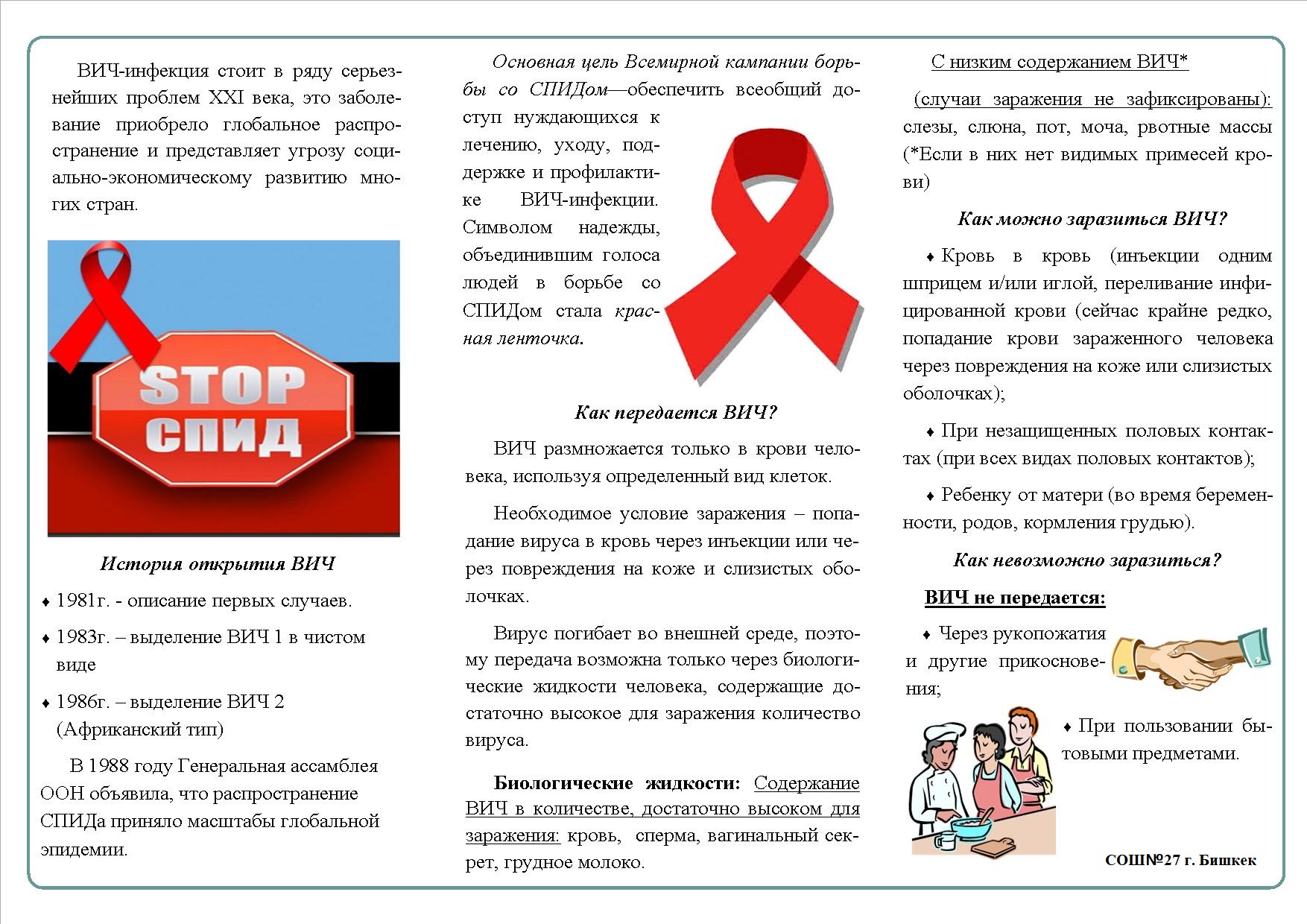 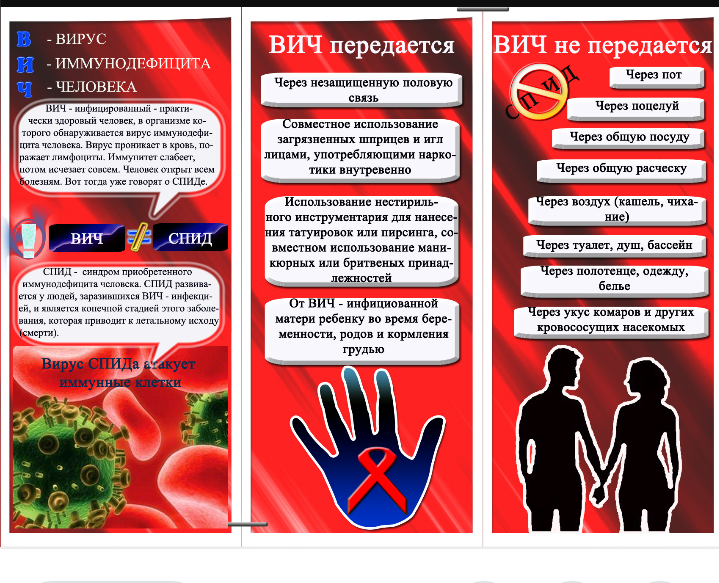 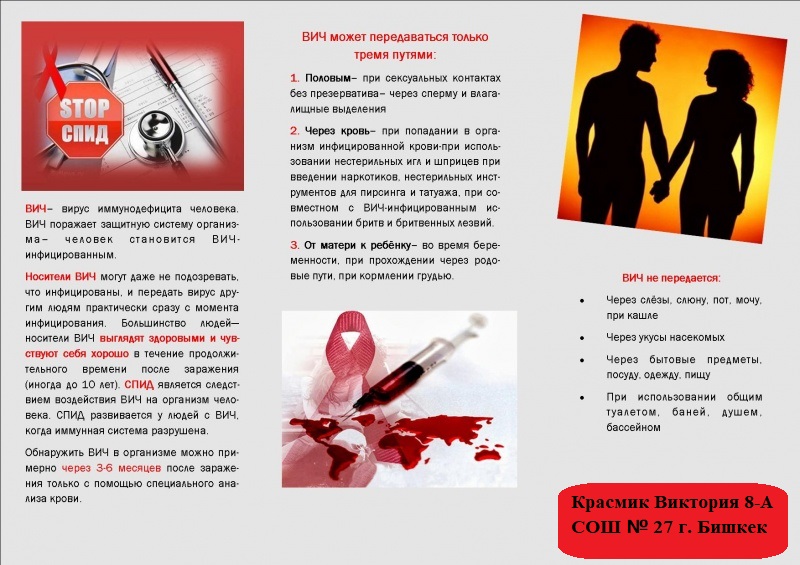 	Классные руководители 5-8-классов  в течение недели  провели  м онлайн классные часы на тему: «Факты в защиту жизни», «Твой верный путь в твоих руках». 	Учитель ИХТ Зубова Наталья Вадимовна,   в течение недели  провела конкурс рисунков на тему «Я за  жизнь без СПИДа!» среди учащихся 5-7-х классов. Выделились работы Жусупбаевой Айзирек ,Шалабаевой Адинай 7-Г класс и Исаевой Айзады.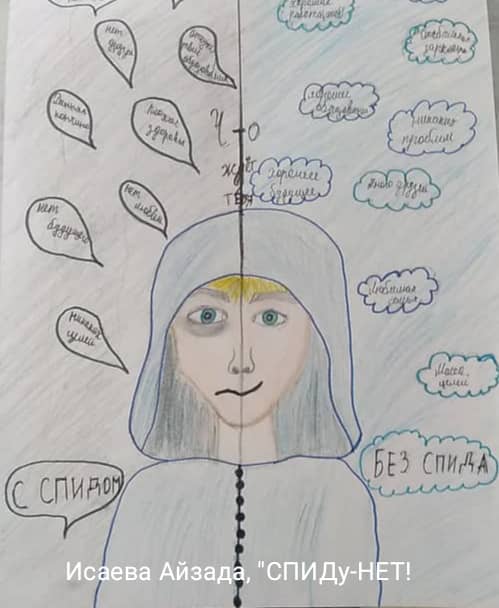 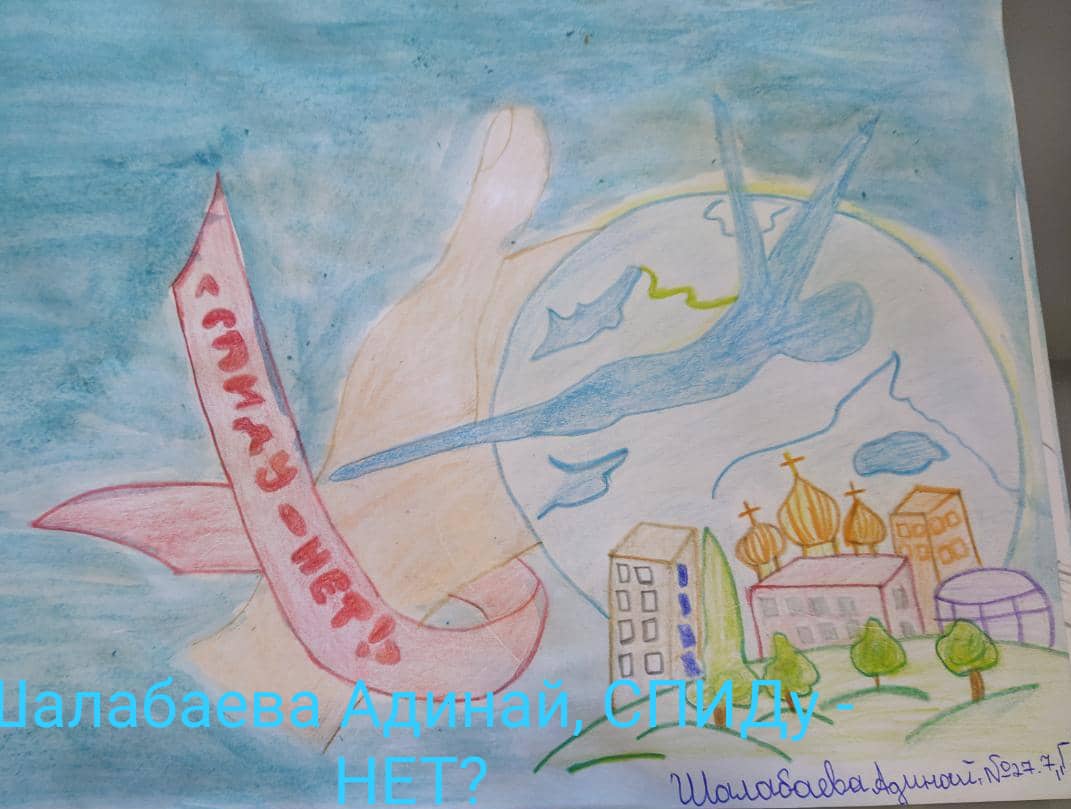 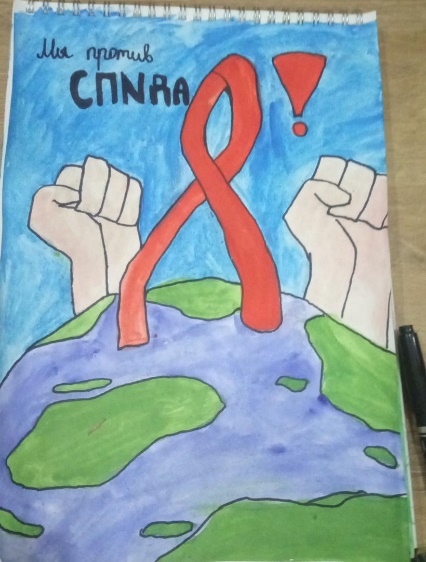 Руководитель ШМО гуманитарного цикла   Мусабаева А.Н.  провела онлайн  конкурс сочинений и эссе на тему: «Жизнь без наркотиков и СПИДа». На классных часах классные руководители 5-11-классов провели диктанты на тему: «СПИД и наркотики -глобальная проблема».Социальный педагог Лаврикова М.А провела среди учащихся 5-11-классов анкетирование на тему: “Молодежь и наркотики”.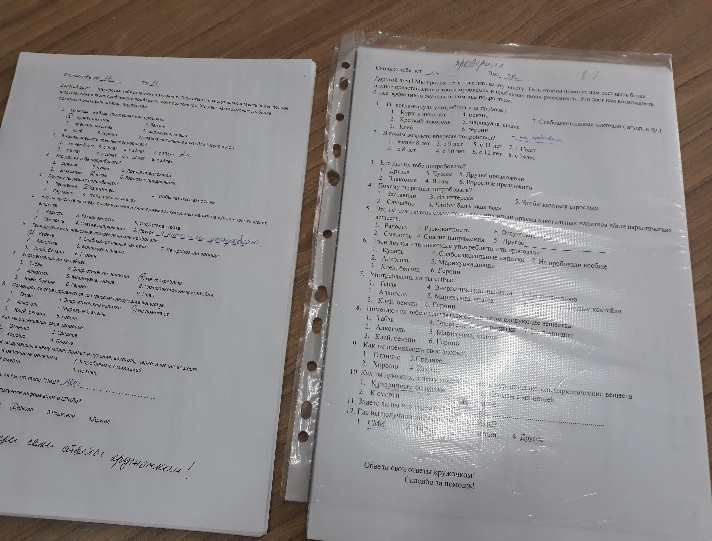 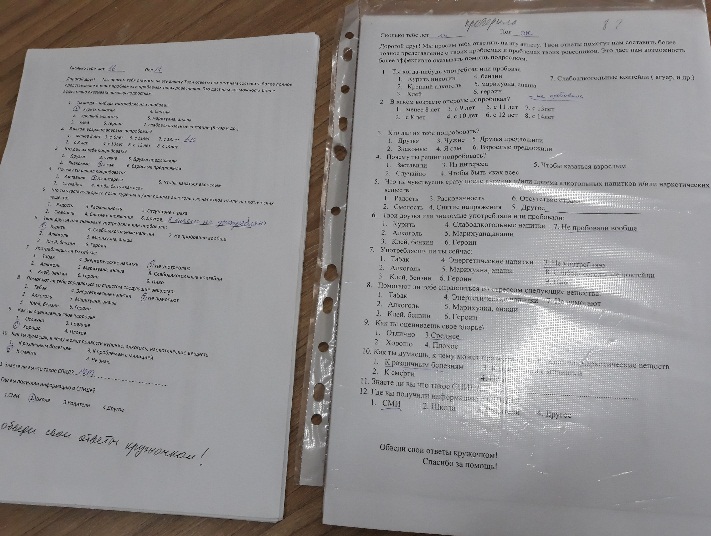 Учащиеся узнали о том, что не осталось на земле такого места, где бы ни знали об этой страшной болезни.  Проблема ВИЧ коснулась и нашей республики.  По данным Всемирной организации здравоохранения, за последние годы вирус унёс десятки миллионов человеческих жизней. Одна из главных причин СПИДа – это наркомания. Ребята знают о стадиях и последствиях СПИДа и глубоко переживают трагедию людей, зараженных ВИЧ. Школьники призывают всех, и взрослых, и детей, защитить себя от СПИДА, так как это единственное средство профилактики, болезнь на сегодняшний день не излечима. Главным защитником от Чумы «21 века» служит здоровый образ жизни и правильное поведение. Если не оказываться в ситуациях, ведущих к заражению, все будут здоровы. Заместитель директора                       Поцепун А.Г.№п/пМероприятияСрокиКлассыОтветственные1.Проведение  онлайн классных часов «1 декабря – Всемирный день борьбы со СПИДом»1 декабря9-11Классные руководители2. Онлайн конкурс на лучший  буклет «СПИД убивает во всем мире»В течение недели8-9Классные руководители3.Проведение классных часов «Факты в защиту жизни», «Твой верный путь в твоих руках» 30.11-4.12.20205-8Классные руководители4.Онлайн конкурс рисунков «Я за  жизнь без СПИДа» 30.11-4.12.2020 5-7Зубова Н.В.Учитель ИЗО7.Онлайн диктанты «СПИД и наркотики -глобальная проблема»В течение недели5-6Классные руководители9.Онлайн конкурс сочинений и эссе на тему «Жизнь без наркотиков и СПИДа»В течение недели9-11Рук.МО гум.цикла  Мусабаева А.Н.11.Анкетирование «Молодежь и наркотики»В течение недели5-11Соц.педагог Лаврикова М.А13.Анализ о проделанной работе4 декабряОрганизатор ВР  Жангазиева М.М.